MAEER’S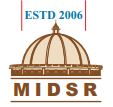 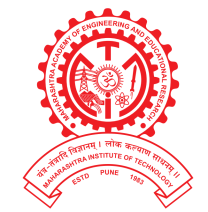 MAHARASHTRA INSTITUTE OF DENTAL SCIENCES & RESEARCH (DENTAL COLLEGE)Address: Vishwnath Puram Ambajogai Road Latur. 413531 (Maharashtra) Tel. (02382) 228063, 227703, 227444, fax : (02382) 228063Email: principal@mitmidsr.edu.in midsr.latur@gmail.com  Website: www.mitmidsr1.4.1 Mechanism is in place to obtain structured feedback on curricula/syllabi from variousstakeholders.Structured feedback received from:

Sr.NoParticularsWeb Link1Employer-https://docs.google.com/forms/d/e/1FAIpQLSe4qkQOWN6KRqgmolQvsLHtNffQECfPVYCFrlyyKV1exyBBsg/viewform?usp=sf_link2Practitnorshttps://docs.google.com/forms/d/e/1FAIpQLScFRrPjIt02srO2gAaNNomzhJB30GB3JgLlPdaSUzhMn_Fo1g/viewform?usp=sf_link3Parentshttps://docs.google.com/forms/d/e/1FAIpQLSe5jhO9tqKIy3t7eMUnxJKb36Q13y8QjryLneJI7DW3WPnVgQ/viewform?usp=sf_link4PGhttps://docs.google.com/forms/d/e/1FAIpQLScedtxQV9WNwpELINiey_nPrwHATZxKeVkGYttiS36IzPi0vA/viewform?usp=sf_link5Studentshttps://docs.google.com/forms/d/e/1FAIpQLSed6KZHQoDg6fBfXlbkvosBFtK8MWqRWudEihNs7_W9tcsE0Q/viewform?usp=sf_link6By Facultyhttps://docs.google.com/forms/d/e/1FAIpQLSeTRQTQKQLK5vP19x482DwpB80nzmdzFeJbNy9yOaL43fqyxw/viewform?usp=sf_link7Alumnihttps://docs.google.com/forms/d/e/1FAIpQLSdbW39YqxFG1xaX4esI1oNmQg8iyLFYByyG-jxgiQXM_72uIw/viewform?usp=sf_link8Internshttps://docs.google.com/forms/d/e/1FAIpQLSepIye_D5mJZxLt7XPzl20uIuAnwR2juSy6OAkjrG0_l1TYzg/viewform?usp=sf_link9Action Taken Reporthttps://mitmidsr.edu.in/feedback-reports/